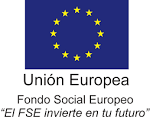 Anexo IIICERTIFICADO DE CAMBIO DE CENTROBECA PARA EL ESTUDIO DE PROGRAMAS DE SEGUNDA OPORTUNIDAD, CURSO 2019-2020D. / Dª____________________________________, en calidad de _______________ del centro________________________________________________________________, Y domicilio en ________________________________________________________, municipio de _________________, con Código Postal ___________, con número de código del centro: _________________ o (sólo si carece de código) C.I.F_____________:CERTIFICA, a los efectos de comunicar el cambio de centro de un alumno beneficiario de beca de Promoción de la Educación Profesional para el curso 2019/2020:Que  el alumno _________________________________________________________ con DNI/NIE___________ está matriculado/a en el citado centro en los estudios de __________________________________________________________.Que la cuota total del curso a abonar por el alumno/a durante el año escolar 2019/2020 asciende a un total de __________ euros.Que el curso se inicia el día _________ y finaliza el día __________, con una duración de _______________.Que la fecha de alta en este centro es el día____ de ________________de 20______           En _____________________________, a ____ de ____________ de 20____SELLO DEL CENTRO            Fdo.: _____________________________